	Предмет: Појашњење - одговор на питање заинтересованог лица у поступку изузете набавке број 404-02-77/2022-02, редни број набавке: 13/2022У току рока за подношење понуда у поступку изузете набавке за доделу уговора о набавци услуге закупа пословног простора у Шапцу, наручиоцу је дана 07.02.2022. године је, електронском поштом достављено питање заинтересованог лица.Позив, Образац понуде и предлог текста уговора, за предметну набавку су дана 03.02.2022. године, послати на адресе понуђача путем електронског система који омогућава закључавање понуде од стране понуђача и откључавање понуда од стране наручиоца тек непосредно по истеку рока за подношење истих, те да електронски систем аутоматски обавештава понуђача о тренутку отварања његове понуде.Истог дана, 03.02.2022. године, су Позив, Образац понуде и предлог текста уговора објављени на интернет страници Наручиоца.У питању заинтересованог лица је садржано следеће:„Poštovana,Polali ste upit za poslovni prostor u Šapcu.Posedujem poslovni prostor U Šapcu kao fizičko lice.Ako postoji mogućnost da se čujemo telefon XXXXXXXX“ На наведено питање одговарамо како следи:	Министарство пољопривреде, шумарства и водопривреде има потребу за услугом закупа пословног простора – канцеларије у Шапцу – површине 25 - 30м2, према спецификацији Наручиоца која је садржана у Опису предмета набавке. 	Предметне услуге набављају се у поступку изузете набавке, у складу са одредбом из члана 12, ст. 1, тач. 1) Закона о јавним набавкама („Службени гласник РС“ број 91/19; у даљем тексту: ЗЈН), а уз примену одредби Директиве о оближем уређивању поступка набавке унутар наручиоца број 110-00-162/2021-02 од 04.01.2022. године.	Увид у одредбе Директиве можете извршити на следећем линку: http://www.minpolj.gov.rs/direktiva-o-blizem-uredjivanju-postupka-nabavki/	У том смислу, телефонска комуникација са потенцијалним понуђачима није дозвољена.	Међутим, сва питања можете поставити писаним путем и на иста ће бити одговорено.	Такође, указујемо Вам да понуде могу поднети и физичка и правна лица!Министарство пољопривреде, шумарства и водопривреде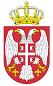 Република СрбијаМИНИСТАРСТВО ПОЉОПРИВРЕДЕ,ШУМАРСТВА И ВОДОПРИВРЕДЕБрој: 404-02-77/3/2022-02Датум: 07.02.2022. годинеНемањина 22-26Б е о г р а д